Passat, present i futur de la sequera a debat al Museu de Ciències Naturals de BarcelonaLa nova exposició temporal del Museu "Aigua, una exposició sense filtre" planteja, entre d’altres qüestions, el dilema de viure sense accés a un recurs imprescindible per la vida com és l'aigua. Aquesta mancança és una realitat a molts indrets del planeta i ja no ens sembla una possibilitat tan remota a casa nostra, tenint en compte el context d'emergència per sequera i de canvi climàtic que vivim avui dia. De fet, l'escassetat d'aigua s'ha convertit en una de les majors preocupacions per a la població catalana.Des del Museu de Ciències Naturals de Barcelona, impulsem una sessió de ConversesNat que aborda el fenomen de la sequera des de totes les dimensions temporals possibles. Ens remuntarem en el passat per conèixer la informació que ens aporten els registres pluviomètrics, parlarem del present per a conèixer la gestió del cicle de l'aigua que es realitza des de les diverses administracions i reflexionarem sobre un futur incert que ens amoïna.Els responsables de posar llum a la foscor seran el paleoclimatòleg Mariano Barriendos i l’ambientòloga especialitzada en aigua, serveis públics i litoral, i gerent de l’Agència Catalana de l’Aigua (ACA), Mar León. Conduirà la sessió Irene Jubany, coordinadora de recerca de l'àrea de sostenibilitat d'Eurecat.ConversesNatAigua, un debat sense filtre. Passat, present i futur de la sequeraAmb Mariano Barriendos i Mar LeónConversa conduïda per Irene JubanyDia: dimarts 9 d’abrilHora: de 18,30  a 20h Lloc: Museu de Ciències Naturals de Barcelona al parc del FòrumPça Leonardo da Vinci, 4-5Activitat presencial i gratuïta. És imprescindible inscripció prèvia:https://entrades.eicub.net:8443/muslinkIII/venda/index.jsp?lang=1&nom_cache=ZOO&property=ZOO&codiActiv=1013#closePer a més informació sobre l’activitat i els ponents: https://museuciencies.cat/activitats/2024-04-09_conversesnat/Museu de Ciències Naturals de Barcelona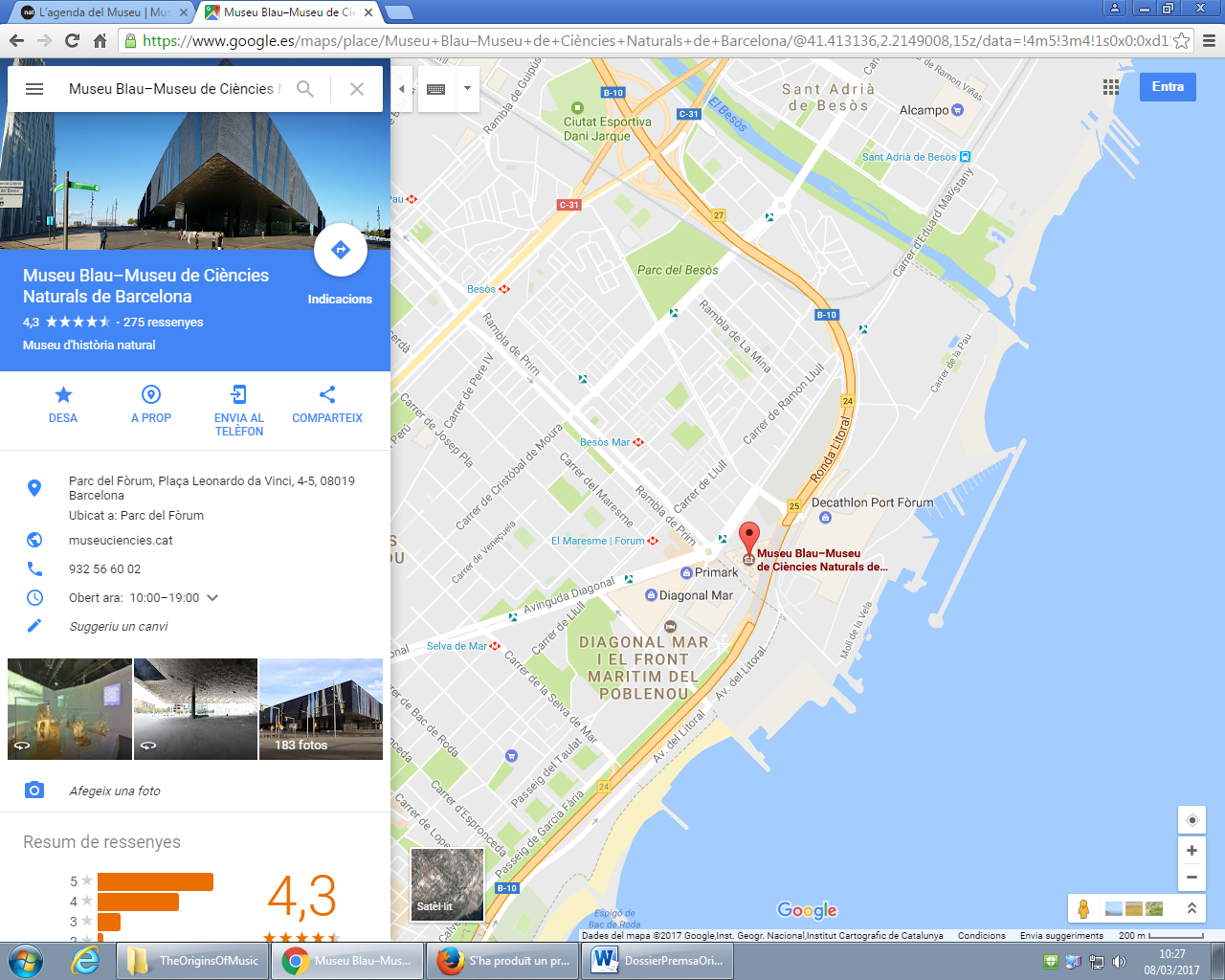 Com arribar-hi:Museu de Ciències Naturals de BarcelonaPl. Leonardo da Vinci, 4-5 (Parc del Fòrum)08019 Barcelona museuciencies@bcn.catTel. 932566002Enllaç a Google mapsAmb metroL4 (Línia groga)Parada: el Maresme-Fòrum Amb tramviaTRAMBesòs T4Parada: FòrumAmb bus			7, 36, 143, H16, B23, Barcelona Bus Turístic i Barcelona City Tour BicingParada més propera: Rambla PrimDepartament de premsa Marta Llimonacomunicaciomcnb@bcn.catT.932565973